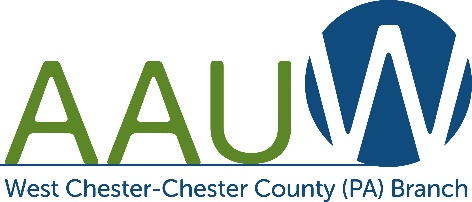 ALICE LAWSON SCHOLARSHIP APPLICATIONApplicant InformationPresent EmploymentFormer Employment (may attach resume or separate sheet)Colleges/Universities and dates attended:College and community activities: (add additional information at the end of form)Academic and civic awards/honors: (add additional information at the end of form)Below include a statement outlining your future educational and career goals, based on your personal and educational experience. Future educational and career goals:           ALICE LAWSON SCHOLARSHIP  FINANCIAL NEEDS FORM   Applicant Information IncomeEstimated Financial Aid including tuition reimbursement, scholarship type and amountAdditional CommentsALICE LAWSON SCHOLARSHIP 
		CERTIFICATION OF TRUTH IN APPLICATION I have not misstated, misrepresented or omitted any information required in this application. I understand that failure to represent the truth in this application is grounds for disqualification.  There is no appeal process. I understand and agree to AAUW public relations activities, such as my picture receiving this award in the local newspapers and on the branch website.   I will keep the Scholarship Coordinator (Susan DeGeorge) informed of my contact information (phone, address, email) during the time of the scholarship award as a way of sharing my successes in graduating and achieving my goals.   I agree that typing my name in the signature box constitutes my legal signature.Full Name:Date:LastFirstM.I.Address:Street AddressApartment/Unit #CityStateZIP CodePhone:Email:Date of birth:Marital status:How did you learn about this scholarship?Have you applied for this scholarship before?NoYesSemester for which scholarship is being requested:Fall 2024Spring 2025Total credits completed prior to spring semester 2024:Cumulative GPA**Official Transcript requiredI give my permission to post my photo in AAUW WC-CC branch newsletter/website, publicity releases, and Chester County Community Foundation website.NoYesEmployer:Position:Salary:$Hours/Week:Employer:Position:Salary:$Hours/Week:Major Field of Study:Minor Field of Study:Anticipated Date of Graduation:Name(s) of college/universityDates AttendedCredits EarnedDegree EarnedGPAFull Name:LastFirstM.I.Family statusIs anyone beyond yourself contributing to your financial support? If so, how are they contributing?Are you financially responsible for anyone besides yourself?Yearly Income$Additional income (such as child support, SSI, AFDC, Public Assistance) $Additional Resources (such as support from family members or friends, etc.)$ELECTONIC SIGNATURE:DATE: 